         ECOLE DE GOLF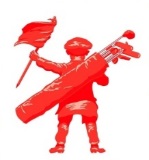  				     	         INFORMATIONSL’école de Golf est gérée par l’Association Sportive du GOLF DU TOUQUET et fonctionne pendant le temps scolaire de septembre 2020  à fin juin 2021 (donc hors vacances scolaires).Daphnée LESUR, Didier BEHIN, Pierre MENGELLE et Georges LERICHE licenciés par la FFG assureront les cours.Ainsi que Said HASSOUNA et Pascal LOUIS TARDIEU.COTISATION :« BABY GOLF » avoir 5 ans au moins et pas plus de 8 ans au 1er octobre 2020 : 190 €				Licence fin de saison 2020 : + 3 €						Les cours ont lieu le samedi de 10h30 à 11H30«  LES GRANDS «  Une différenciation est imposée par la Fédération Française de Golf selon que l’on ait  plus ou moins de 13 ans au 1er octobre 2020Ayant - de 13 ans : 270 €					Licence fin de saison 2020 : + 3 €			     Ayant + de 13 ans: 290 €						Licence fin de saison 2020 : + 7 €	 Les cours ont lieu : le mercredi de 14h00 à 15h30, le samedi de 10h30 à 12h00 et le dimanche de 10h30 à 12h00 le mercredi de 10h30 à 12h00Des horaires sont modulables en fonction du nombre d’enfants inscrits. Cette cotisation inclut l’inscription à l’école de golf, la participation à l’association sportive, la licence FFG (donc l’assurance) et éventuellement le prêt du matériel de golf.INSCRIPTION : Le mercredi 09 septembre  de 14h00 à 16h00 au Club house, les « PROS » vous accueilleront.Veuillez déposer à ce moment-là :  La fiche d’inscription remplie et signée par le parent ou l’accompagnant et l’enfant.Le règlement de la cotisation (si possible par chèque libellé à l’ordre de l’association sportive du golf du Touquet),  possibilité de paiement en 3 ou 4 fois.Un certificat médical permettant de participer aux compétitions du club (pour les « grands » seulement)UNE EDUCATION AUX VALEURS DU GOLF :   L’ECOLE DE GOLF N’EST PAS UNE GARDERIELE RESPECT : de l’autre, de l’encadrement, du terrain, du matériel et de soi-même. C’est le sentiment de considération, d’égard que l’on peut avoir envers un individu ou une institution.L’HONNETETE, L’HUMILITE, LA MODESTIE : ces qualités témoignent de sincérité intellectuelle.LA PATIENCE, LE CALME, LA SERENITE : aptitudes à endurer avec modération et courage les difficultés du golf.LA PERSEVERANCE, LE COURAGE, LA MOTIVATION : Ces sont les qualités du joueur qui poursuit son action avec constance et qui persiste dans sa résolution.L’ASSIDUITE : Une bonne assiduité est exigée tout au long de l’année. En cas de mauvais comportement d’un élève, le professeur se réserve le droit d’exclure l’enfant temporairement ou définitivement des cours.La reprise des cours aura lieu à partir du mercredi 16 septembreLe GOLF DU TOUQUET Open Golf Club propose par ailleurs aux enfants de l’école de Golf deux tarifs préférentiels pour accéder aux parcours en dehors de l’école de Golf. Ces tarifs sont valables de septembre 2020 à fin août 2021 (vacances scolaires, week-end et jours fériés compris). Le premier à 150 € pour jouer sur le parcours du Manoir (9trous) le second à 230 € pour jouer sur le Manoir et La Forêt  (27 trous)Important : les départs sont à réserver impérativement à l’accueil du golf.                                                                                                   			 Bon golf à tous nos futurs champions	Signature parent ou accompagnant				            Signature enfant